Munkakezdési (közútkezelői) hozzájárulás kérelemKérem, hogy az alábbi paraméterekkel rendelkező 
munkakezdési hozzájárulást szíveskedjenek megadni részemre.
A munkakezdési hozzájárulást kérelmező beruházó	A munkakezdési hozzájárulást kérelmező kivitelezőmegnevezése:			megnevezése:		pontos címe:			pontos címe:		telefonszáma:			telefonszáma:		e-mail címe:			e-mail címe:		A beruházó felelős vezetőjének	A kivitelezés felelős építésvezetőjénekneve:			neve:		telefonszáma:			telefonszáma:		e-mail címe:			e-mail címe:		A munkavégzésre vonatkozó adatok:	TKM azonosító:		pontos cím:		projekt megnevezése:		megnevezése:	vízellátás, gázellátás, csatornázás, hőellátás, elektromos kábel, BKV-kábel, közvilágítási kandeláber, távközlési alépítmény, közúti műtárgy, vasúti műtárgy, vágány, forgalomirányító létesítmény, útpálya, járda, egyéb:				jellege:	fejlesztés, beruházás, felújítás, korszerűsítés, karbantartás, javítás, kiváltás, bekötés, egyéb:		Tervezett munkakezdés (burkolatbontás) dátuma:	2023 év ……………………… hó ..….. napTervezett befejezésének (burkolat végleges helyreállításának) dátuma:	2023 év ……………………… hó ..….. napTulajdonosi vagy közútkezelői hozzájárulás iktatószáma:	Építési engedély kiadója és száma: …………..…	Burkolatnemek: öntött aszfalt, hengerelt aszfalt, makadám, kiskockakő, nagykockakő, keramit, kavicsolt, járdalap, járdakő, beton, egyéb:Nyomvonalas bontások hossza: 	 fm	Bontási helyek száma:		 dbTörmeléklerakó megnevezése:		Hozzájárulást kérelmező beruházó aláírása:	Hozzájárulást kérelmező kivitelező aláírása:P.H.	P.H.Tudnivalók:- Budapest közterületén és közútjain építési munkát végezni csak a hatályos jogszabályokban foglalt előírások betartásával szabad!- Burkolatbontással járó munka csak a munkakezdési hozzájárulás kiadása után kezdhető meg!- Az optikai, távközlési és elektromos kábelfektetések esetén a BERUHÁZÓ, egyéb esetekben a KIVITELEZŐ köteles megkérni a hozzájárulást.Kitöltési útmutató:- A létesítmény megnevezése, valamint az építési munka jellege rovatokban a megfelelő szöveget alá kell húzni, ha a jellemző megjelölés nem szerepel, azt az egyéb pontnál be kell írni.- Munkavégzés helyének pontos megnevezése rovatot utcánként a házszámok feltüntetésével kell kitölteni.- Abban az esetben, ha az építési munka több (nem összefüggő) utcát érintő nyomvonalon halad, annyi kérelmet kell benyújtani, ahány útvonalat (utcát) érint a kivitelezés.- Abban az esetben, ha az építési munka összefüggően több utcát érintő nyomvonalon halad, egy kérelmet kell kiállítani.- Az építési engedélyt kiadó hatóság, valamint létesítési hozzájárulást kiadó szerv rovatot értelemszerűen kell kitölteni.- Bontandó burkolat neme rovatba az útpályán, járdán felbontott burkolat nemét kell beírni, fm-ben és m2-ben egyaránt, kiválasztva a megfelelőt a burkolatnemek közül. A járdaszegélyt csak fm-ben kell megadni.- Bontási helyek száma rovatba csak akkor kell írni, ha egy építési munkahelyen belül több helyen, elszórtan történik a bontás.- A beadott kérelemhez mellékelni kell egy Beadott munkarészek jegyzéke c. mellékletet, ami tartalmazza tételesen a beadásra szánt dokumentumok listáját.A munkakezdési hozzájárulás iránti kérelemhez csatolni kell (A fővárosi helyi közutak kezelésének és üzemeltetésének szakmai szabályairól, továbbá az útépítések, a közterületet érintő közmű-, vasút- és egyéb építések és az útburkolatbontások szabályozásáról szóló 34/2008. (VII. 15.) Főv. Kgy. rendelet 11. § (7) bekezdése alapján):a) a közmű üzemeltetők által egyeztetett kivitelezési tervet (papír alapú és az Operatív kezelő által meghatározott elektronikus változatban), vagy e-közmű egyeztetési jegyzőkönyvet, érintettség esetén az illetékes közműnyilatkozatokat.b) a tervezett munka megkezdésekor érvényes forgalomtechnikai kezelői hozzájárulással ellátott végleges rendre vonatkozó forgalomtechnikai tervet és ideiglenes forgalomszabályozási tervet 2-2 példányban ( 1-1 eredeti és 1-1 másolati) , továbbá ezeknek az Operatív kezelő által meghatározott elektronikus változatát, c) az építési engedélyt vagy a létesítési hozzájárulást, az illetékes közmű-üzemeltető tervjóváhagyását,d) a rendelet (1) bekezdés c)-f) pontjaiban említett munkák esetén a közút igénybevételét bemutató helyszínrajzot, valamint a közút érintett szakaszának keresztmetszeti rajzát, (komplett kiviteli tervet)e) a tervező vagy a kivitelező nyilatkozatát arról, hogy a kivitelezési tervet minden, a munkával érintett közmű és közműjellegű hálózat üzemeltetőjével egyeztette, és a megoldás megfelel az egyeztetés eredményének, továbbá a jogszabályi és egyéb előírásoknak,f) a beruházó vagy a kivitelező nyilatkozatát arról, hogy a munkával érintett közmű és közműjellegű hálózat üzemeltetőinek nyilatkozatai teljes körűek, és azok a kérelem időpontjában érvényesek,g) az igénybe venni kívánt terület tulajdonosának hozzájárulását,h) a vasúti pálya vagy közúti vasúti pálya kezelőjének nyilatkozatát,j) a részletes építési ütemtervet,k) a közút nem közlekedési célú igénybevételéhez szükséges díjfizetési adatlapot,l) A TKM rendszerben történt rögzítést igazoló ID azonosító nyomtatott formátumban.m) az építési munkák által érintett közúthoz kapcsolódó zöldterület megóvására irányuló, valamint az építési munkák során elkerülhetetlenül károsodó zöldterület helyreállítása érdekében teendő intézkedések ismertetését.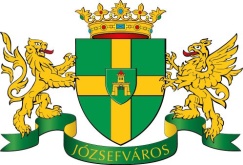 Budapest Főváros VIII. kerületJózsefvárosi Polgármesteri HivatalKERÜLETGAZDÁLKODÁSI ÜGYOSZTÁLY VÁROSÜZEMELTETÉSI ÉS ZÖLDPROGRAM IRODABurkolatbontandó burkolat nememennyisége [fm]mennyisége [m2]építendő burkolat nememennyisége [fm]mennyisége [m2]útpályajárdaútszegélyzöldterületegyéb